.Introduction : 16 comptes.[1-8] : SIDE ROCK R ; CROSS SHUFFLE ; ¼ TURN R × 2 ; SHUFFLE FORWARD L,R ,L→ICI RESTART AU MUR 2 : on sera sur le mur de midi.[9-16] : FULL TURN ; SHUFFLE FORWARD R,L,R ; ROCK STEP L ; TOGETHER ; BACK R ; TOGETHER→ICI TAG ET RESTART AU MUR 4 : on sera sur le mur de midi.[17-24] : SWAY R AND L ; TRIPLE RIGHT SIDE ; SWAY L AND R ; TRIPLE LEFT SIDE[25-32] : STEP R FORWARD ; ½ TURN L ; SHUFFLE R,L,R FORWARD ; STEP L FORWARD ; ½ TURN R ; SHUFFLE L,R,L FORWARDTAG (2 comptes) :Remplacer le shuffle avant (comptes 3&4 de la 2ème section) par :Poser PD devant avec PDC (3) ; Poser PG devant avec PDC (4)KEEP IT FUN !!!!Lexique :PD : Pied DroitPG : Pied GauchePDC : Poids Du CorpsEverything In The Rearview (fr)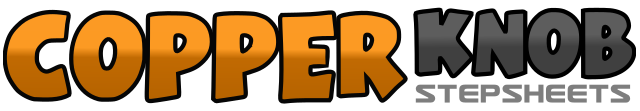 .......Compte:32Mur:2Niveau:Novice.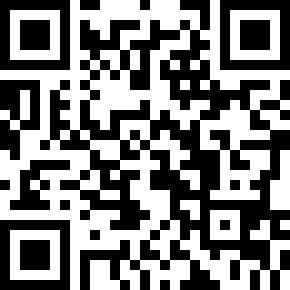 Chorégraphe:Maëva MEYER (FR) - Avril 2021Maëva MEYER (FR) - Avril 2021Maëva MEYER (FR) - Avril 2021Maëva MEYER (FR) - Avril 2021Maëva MEYER (FR) - Avril 2021.Musique:Everything in the Rearview - Brett KisselEverything in the Rearview - Brett KisselEverything in the Rearview - Brett KisselEverything in the Rearview - Brett KisselEverything in the Rearview - Brett Kissel........1-2Poser PD à droite avec PDC (1) - Revenir sur le PG avec PDC (2)3&4Croiser PD devant PG (3) - Poser PG à gauche (&) - Croiser PD devant PG (4)5¼ tour à droite et PG derrière avec PDC (5)6¼ tour à droite et PD devant avec PDC (6)7&8Pas chassé avant PG (7), PD (&), PG(8)1½ tour à gauche et PD derrière avec PDC (1)2½ tour à gauche et PG devant avec PDC (2)3&4Pas chassé devant PD (3), PG (&), PD (4)5-6Rock step PG devant (5) - Revenir sur PD avec PDC (6)&7-8Rassembler PG à côté PD (&) - Poser PD derrière avec PDC (7) - Rassembler PG à côté PD (8)1-2Poser PD à droite en balançant PDC à droite (1)-Poser PG à gauche en balançant PDC à gauche (2)3&4Pas chassé à droite PD (3), PG (&), PD (4)5-6Poser PG à gauche en balançant PDC à gauche (5)- Poser PD à droite en balançant PDC à droite (6)7&8Pas chassé à gauche PG (7), PD (&), PG (8)1-2Poser PD devant avec PDC (1) - ½ tour à gauche3&4Pas chassé avant PD (3), PG (&), PD (4)5-6Poser PG devant avec PDC (5) - ½ tour à droite7&8Pas chassé avant PG (7), PD (&), PG (8)